LISTA SAMOPROCJENE: ŽIVOT U VODI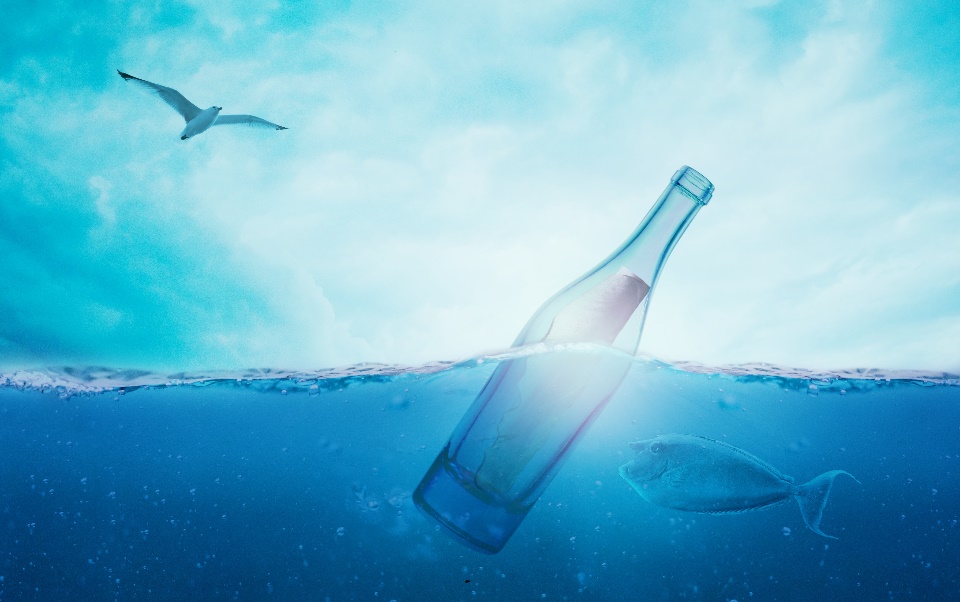 